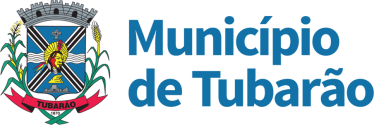                                        SECRETARIA DE INFRAESTRUTURA                                           GERÊNCIA DE SERVIÇOS PÚBLICOSCRONOGRAMA SEMANAL21/02 à 25/02Av. Marcolino Martins CabralRua Cândido César Freire LeãoAv. Presidente Tancredo Neves >> Rua Professora Eugenia dos Reis Perito >> Rua Aldomar CardosoAv. Patrício LimaAv. Padre Geraldo SpettmannRua Simeão Esmeraldino de Menezes Rua São JoãoAv. Pedro ZapeliniAv. Severiano Albino Corrêa >> Av. Marechal Deodoro >> Rua Lauro Muller Av. José Acácio Moreira >> Av. Presidente Getúlio VargasRua Uruguai >> Rua Padre NóbregaRua Expedicionário José Pedro Coelho Rua Capitão Alexandre de Sá Rua Padre Dionísio da Cunha LaudtRua Silvio Cargnin Rua Silvio Burigo Av. Afonso PenaRua Washington Luiz Rua Florianópolis >> Rua Manaus Rua Altamiro Guimarães Rua São José >> Av. Dr. Rodovalho Rua Coronel José Martins Cabral Rua Conselheiro Mafra >> Rua Anita Garibaldi Rua Roberto ZumblickRua João PiavaRua Simone PetersRua Eponina dos Santos CardosoRua Andrino Sales Borges Rua Irineu Pedro HoffmanRua Hildo MachadoRua Manoel Xisto da Rosa Rua António Hulse Rua Raul Correa de SouzaRua FlorestaRua Senador Arno DamianRua Manoel Antunes TeixeiraRua Andrino Sales Borges Rua Pedro Genovez Neto Rua Jorge LacerdaRua Manoel Antunes TeixeiraRua Simony Peters Praças:- Praça jardim da amizade - Praça Centenário- Praça Orlando Francalacci- Praça Palestina- Praça Memorial aeroporto Anita Garibaldi- Praça Treze de Maio – Rua Marechal Deodoro- Praça Altamiro Sebastião Larroyd- Praça Aristides João Farias- Praça Heitor Coelho de Sá - Praça Irineu Leopoldina Maria Clara - Praça Vereador Raul Zabot- Praça Pery Camisão- Praça Osvaldo Pinto da Veiga- Praça Pedro Iva Mira Gomes- Praça 7 de setembro- Praça Valter Zumblick- Praça Tereza Cristina- Praça Luiz Pedro Medeiros - Praça José Rodolpho de Oliveira- Praça da igreja do HumaitáTerminais de ônibus:Antiga RodoviáriaTerminal de ônibus (anexo ao Mercado Público)Banheiros públicos Praça 7 de Setembro, Praça Luiz Pedro Medeiros e terminais de ônibus.